2017/1/12知覚心理学重要用語・知識集（北岡選＠2017年度「知覚心理学」）精神物理学（心理物理学）ウェーバーの法則フェヒナーの法則スティーブンスの法則閾（刺激閾と弁別閾）恒常仮定色・音の高さの物理次元プルキンエ効果プルフリッヒ効果恒常性比較相殺説側抑制受容野きめの勾配アフォーダンス（ギブソン）不変項不良設定問題制約条件（マー）ゲシュタルト要因無意識的推論（ヘルムホルツ）仮現運動（ウェルトハイマー）運動残効（滝の錯視）錐体と杆体メタメリズム（条件等色）反対色表面色・面色（カッツ）主観的輪郭両眼立体視ステレオグラムステレオスコープフーリエ変換マスキングカクテルパーティー効果腹話術効果シャルパンティエ効果ラバーハンド錯覚ラバーペンシル錯視マガーク効果バーチャルリアリティ（VR）ベクション（視覚誘導性自己運動錯覚）実験美学（experimental aesthetics）選好注視法（ファンツ）顔倒立効果ミュラー・リヤー錯視ルビンの盃（図地反転図形）ネッカーの立方体（奥行き反転図形）ペンローズの三角形（不可能図形）コフカの環とベナリの図形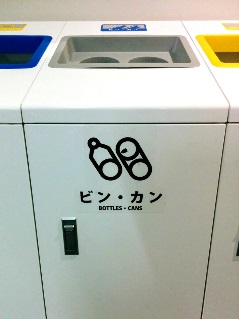 